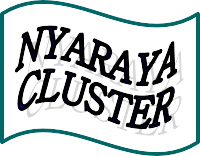 			Nyaraya Cluster ExaminationKenya Certificate of Secondary Education2023 Form Four Evaluation Programme448/1	ELECTRICITY               Paper 1JULY/AUGUST 2023Name……………………………………………………..…Index no…………………                                                                                        Candidate’s signature……………ELECTRICITY PAPER 1(THEORY)2 ½ hourKenya certificate of secondary educationELECTRICITYPAPER 1(THEORY)Instructions to candidatesThis paper consists of two sections: A and BAnswer all the questions in section A and any four questions from section B in the spaces providedAll dimensions are in millimeters unless otherwise statedSECTION A (48 marks)1 a) State four categories of institutions that train electrical technicians in Kenya 		(2mks)………………………………………………………………………………………………………………………………………………………………………………………………………………………………………………………………………………………………………………………………………………………………………………………………………………………………………………………………………………………………………………………………………b) List four key components of a business plan 					(2mks)………………………………………………………………………………………………………………………………………………………………………………………………………………………………………………………………………………………………………………………………………………………………………………………………………………………………………………………………………………………………………………………………………2a)  State how each of the following electrical wates materials should be disposed.		(1mks)	i) 	Lead……………………………………………………………………………………………………………………………………………………………………………………	ii)	Florescent tube……………………………………………………………………………………………………………………………………………………………………………………b). State how each of the following type of fire extinguisher is suitably applied		(3mks)Foam……………………………………………………………………………………………………………………………………………………………………………………Water ……………………………………………………………………………………………………………………………………………………………………………………Dry powder……………………………………………………………………………………………………………………………………………………………………………………3 A one –watt resistor has the colour code blue, grey, and brown. Determine		The value of the resistor 					(1mks)………………………………………………………………………………………………………………………………………………………………………………………………………………………………………………………………………………………………………………………………………………………………………………………………The maximum value of the current that can flow through it without exceeding its power rating      					(4mks)					………………………………………………………………………………………………………………………………………………………………………………………………………………………………………………………………………………………………………………………………………………………………………………………………4a) State lenz’s law of electromagnetic induction                                 									(1mk)…………………………………………………………………………………………………………………………………………………………………………........................................................b). State two characteristics of magnetic lines of force                 				 	(2mks)………………………………………………………………………………………………………………………………………………………………………………………………………………………………………………………………………………………………………………………………………………………………………………………………………………………………5 a) Explain the meaning of sensitivity as used in meter movement 				(1mk)………………………………………………………………………………………………………………………………………………………………………………………………………………………………………………………………………………………………………………………b). With the aid of a diagram, show how the linearity of a meter is determined 		(4mks)………………………………………………………………………………………………………………………………………………………………………………………………………………………………………………………………………………………………………………………………………………………………………………………………………………………………………………………………………………………………………………………………………………………………………………………………………………………………………………………………………………………………………………………………………………………………………………………………………………………………………………………………………………………………………………………………………………………………………………………………………………………………………………………………………………6 a) With the aid of a diagram, describe armature reaction in d.c. generator  		(4mks)………………………………………………………………………………………………………………………………………………………………………………………………………………………………………………………………………………………………………………………………………………………………………………………………………………………………………………………………………………………………………………………………………………………………………………………………………………………………………………………………………………………………………………………………………………………………………………………………………………………………………………………………………………………………………………………………………………………………………………………………………………………………………………………………………………b). Outline two methods of reducing armature reaction. 					(2mks)………………………………………………………………………………………………………………………………………………………………………………………………………………………………………………………………………………………………………………………………………………………………………………………………………………………………7a) Distinguish between intrinsic and extrinsic semi –conductors and give one example of each. 													(3mks)………………………………………………………………………………………………………………………………………………………………………………………………………………………………………………………………………………………………………………………………………………………………………………………………………………………………………………………………………………………………………………………………………b). List four uses of an ohmmeter in trouble shooting electric circuits  			(2mks)………………………………………………………………………………………………………………………………………………………………………………………………………………………………………………………………………………………………………………………………………………………………………………………………………………………………8 a) Name four conductor materials used in electric circuits 					(2mks)………………………………………………………………………………………………………………………………………………………………………………………………………………………………………………………………………………………………………………………………………………………………………………………………………………………………b). State two advantages of MIMS over PVC cables   											(2mks) ………………………………………………………………………………………………………………………………………………………………………………………………………………………………………………………………………………………………………………………………………………………………………………………….......................................................9. Figure 1 shows a series –parallel circuit connected across a 240V supply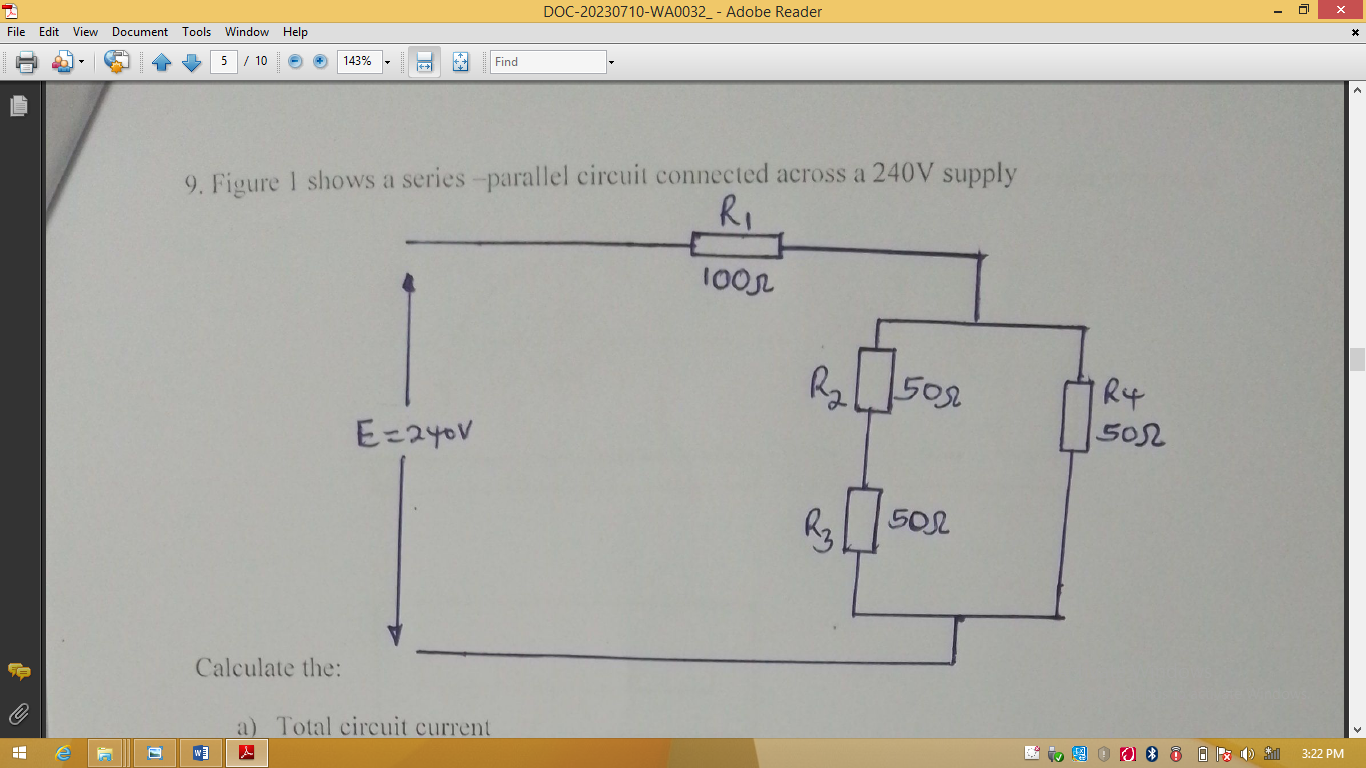 Calculate the:Total circuit current					(2mks)………………………………………………………………………………………………………………………………………………………………………………………………………………………………………………………………………………………………………………………………………………………………………………………………………………………………………………………………………………………………Voltage drop across 					(4mks)R3 ………………………………………………………………………………………………………………………………………………………………………………………………………………………………………………………………………………………………………………………………………………………………………………………………………………………………………………………R4……………………………………………………………………………………………………………………………………………………………………………………………………………………………………………………………………………………………………………………………………………………………………………………………………………………………………………………………………………………………………………………………………………………………………………………………………………………………………………………………………………..     10 a) Name four marking out tools used in metal fabrication   					(2mks)………………………………………………………………………………………………………………………………………………………………………………………………………………………………………………………………………………………………………………………………………………………………………………………………………………………………b). Figure 2 shows the orthographic views of a bracket drawn in first angle projection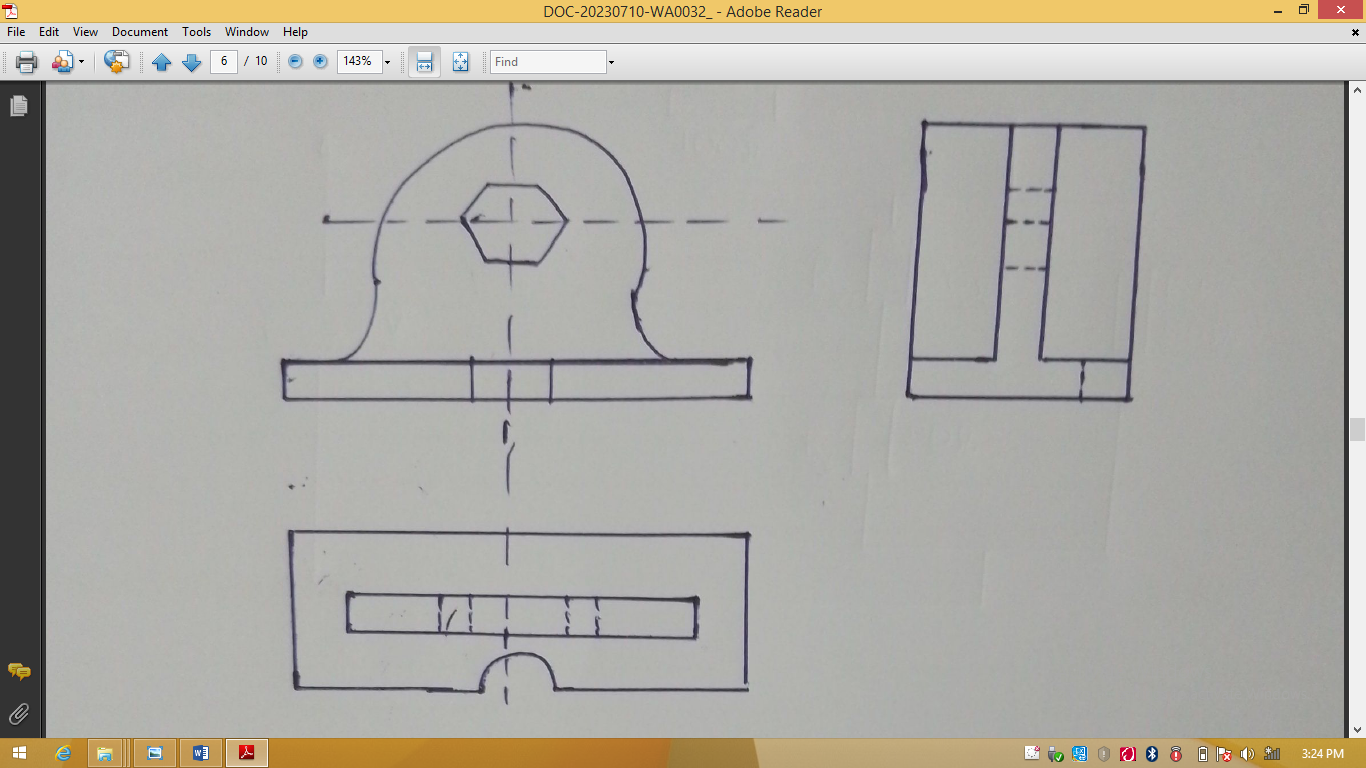 Taking N as the lowest point,make a free hand isometric sketch of the bracket 	(4mks)SECTION B (52 marks)11.a) Convert 									(4mks)i) 4110 to binary ………………………………………………………………………………………………………………………………………………………………………………………………………………………………………………………………………………………………………………………………………………………………………………………………………………………………………………………………………………………………………………………………………………………………………………………………………………………………………………………………………………………………………………………………………………………ii) 11011012 to decimal                                                                                             		………………………………………………………………………………………………………………………………………………………………………………………………………………………………………………………………………………………………………………………………………………………………………………………………………………………………………………………………………………………………………………………………………………………………………………………………………………………………………………b). Sketch the symbol for each of the following logic gates					(3mks)i) ANDORiii). NAND12. a) State three advantages of toroidal type transformer over shell type transformer 	(3mks)………………………………………………………………………………………………………………………………………………………………………………………………………………………………………………………………………………………………………………………………………………………………………………………………………………………………………………………………………………………………………………………………………b). i) Outline three assumptions made in order to consider a transformer as an ideal machine.					(3mks)………………………………………………………………………………………………………………………………………………………………………………………………………………………………………………………………………………………………………………………………………………………………………………………………………………………………………………………………………………………………………………………………………ii). A 500/500V,10KVA ideal single –phase transformer has 40 turns on the secondary. Calculatei) Primary turns 					(2mks)………………………………………………………………………………………………………………………………………………………………………………………………………………………………………………………………………………………………………………………………………………………………………………………………………………………………………………………………………………………………………………………………………ii) Primary full load current					(2mks)………………………………………………………………………………………………………………………………………………………………………………………………………………………………………………………………………………………………………………………………………………………………………………………………………………………………………………………………………………………………………………………………………iii) Secondary full load current  					(2mks)………………………………………………………………………………………………………………………………………………………………………………………………………………………………………………………………………………………………………………………………………………………………………………………………………………………………………………………………………………………………………………………………………13. a) State the phase relationship between current and voltage in circuits that are purely. (2mks)i) Resistive ………………………………………………………………………………………………………………………………………………………………………………………………………………………………………………………………………………………………………………………ii). Inductive                                                  					………………………………………………………………………………………………………………………………………………………………………………………………………………………………………………………………………………………………………………………b). Figure 3 shows an RLC circuit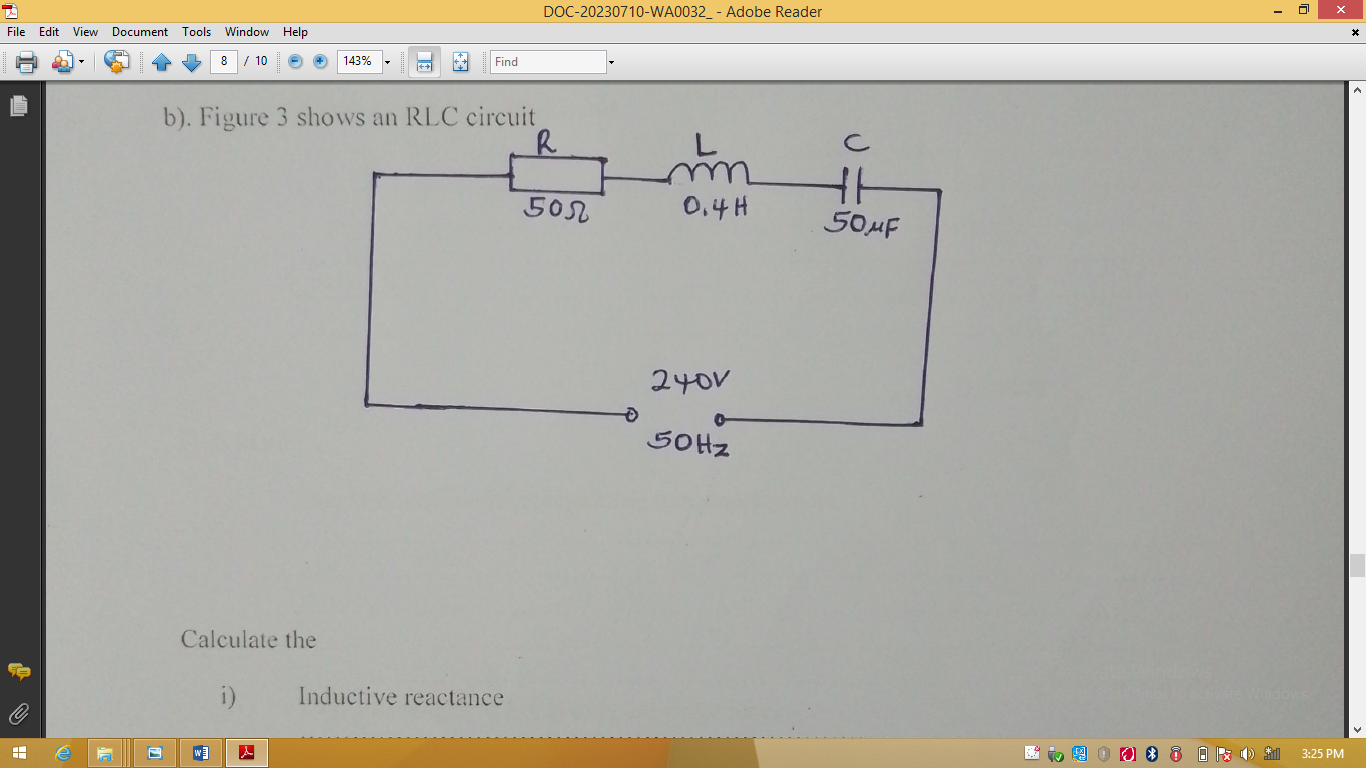 Calculate the 				        (11mks)Inductive reactance………………………………………………………………………………………………………………………………………………………………………………………………………………………………………………………………………………………………………………………………………………………………………………………………………………………………………………………………………………………………………………………………………………………………Capacitive reactance ……………………………………………………………………………………………………………………………………………………………………………………………………………………………………………………………………………………………………………………….............................................................................Circuit impedance ……………………………………………………………………………………………………………………………………………………………………………………………………………………………………………………………………………………………………………………………………………………………………………………………………………………………………………………………………Circuit current ……………………………………………………………………………………………………………………………………………………………………………………………………………………………………………………………………………………………………………………………………………………………………………………………………………………………………………………………………Power dissipated in the circuit                                                                ………………………………………………………………………………………………………………………………………………………………………………………………………………………………………………………………………………………………………………………………………………………………………………………………………………………………………………………………………………………………………………………………………………………………..14 a) State					(4mks)Two IEE requirements regarding bell transformers ……………………………………………………………………………………………………………………………………………………………………………………………………………………………………………………………………………………………………………………………………………………………………………………………………………………………………………………………………Two advantages of MCB over cartridge fuses ……………………………………………………………………………………………………………………………………………………………………………………………………………………………………………………………………………………………………………………………………………………………………………………………………………………………………………………………………b). Outline the procedure of carrying out an insulation resistance test on a new domestic insulation  					(9mks)………………………………………………………………………………………………………………………………………………………………………………………………………………………………………………………………………………………………………………………………………………………………………………………………………………………………………………………………………………………………………………………………………………………………………………………………………………………………………………………………………………………………………………………………………………………………………………………………………………………………………………………………………………………………………………………………………………………………………………………………………………………………………………………………………………………………………………………………………………………………………………………15. a) With the aid of a diagram, explain how the right hand grip rule is used to determine the direction of the magnetic field around a current carrying conductor 			(3mks)………………………………………………………………………………………………………………………………………………………………………………………………………………………………………………………………………………………………………………………………………………………………………………………………………………………………………………………………………………………………………………………………………………………………………………………………………………………………………………………………………………………………………………………………………………………b). With the aid of a labelled diagram, explain the principle of operation of a trembler bell. 				      (10mks)